Honors Algebra I – 9.1-9.7 (2024v3)        [ Dates for IP is when assigned;           Test and Quiz’s are dates given ]	Assignment	    1B and 3B	Complete 9.1 Notes		2/28	Complete 9.2 and 9.3 Notes		3/5	Complete 9.1 Notes (see my website) 					9.1 IP pg557 #s 6-8, 11-15, and 19-25		9.1 Quizizz (open notes)				3/7ER	cw:  9.1pg557 #s 8, 11, 12, 14, 17, 19, 21, 23	cw:  9.2 pg565 #s 3,7,17,19, 21,23,25 	9.4cw pg578 #s 7-10(evens), 17-21(evens), 27-32(evens)	IP: 9.1 WarmUp		      IP: Complete 9.4 Notes (do NOT do 9.4 Practice in the Notes packet)	cw:  9.3 pg572 #s 3-7(odd), 11,13				3/11	cw: 9.3 Practice ws					9.1-9.3 IP Quiz pg574 #1-8 (study for quiz next class – need to know names of polynomials)      IP: Complete 9.4 Practice in the Notes packet		IP:  9.1 to 9.3 Kuta Review #2 for Quiz	QUIZ 9.1-9.3 (ALG.e –DNM & PM)		3/13ER	cw: 9.4 pg578 #s 8,10,18,20,24,28,30,32	IP: Complete 9.5a Notes 	IP: Complete 9.5b Notes	Mar6(½day), Mar7(Winter Carnival), Mar13(½day), Mar14(½day), Mar15 (no school)	cw/IP: Complete 9.5a Factoring worksheet				3/18	cw/IP: Complete 9.5b Factoring worksheet	cw:  9.6 pg596 #s 5-13, 24-27, 42-45				3/20   	cw:  Complete 9.6 Puzzle	IP: Complete 9.6 Notes	IP: Complete 9.7 Notes					9.7cw pg603 #s 4,5,7*, 10-12,15, 26-31, 39				3/22	IP: 9.7 Practice A				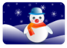 No school – Ice Storm – Mon 3/25 and Tu 3/25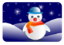 	cw: Academic Chapter 9 Review (Goes on Q4)			3/28			IP: 9.1-9.7 Mid-Chapter Review (Goes on Q4)		Study for SA - Complete Practice handout for Assessment for Standard: NAQ.c		9.1-9.7 Test (Goes on Q4)				4/1	9.1-9.7 Notes AND Binders collected. (Goes on Q4)	IP: Complete 9.8 Notes	3rd Quarter Ends – 3/29/24